Список литературы к книжной выставке «С любовью к маме».Горький М. Мать: Роман /М.Горький. – Иркутск:  Вост.- Сиб. книж. издат., 1973. – 320 с. перепл. ББК Р2Горький М. «Мать»Там есть все. И влияние матери на жизнь сына и образ жизни сына, влияющий на восприятие жизни матери. Роман на самом деле психологически и нравственно очень сложен. Коммунисты, как всегда, идею Горького выхолостили. А если прочитать его свежим взглядом, то вы увидите, что Горький взял за идею не больше, не меньше,  как образ Христа и его матери, девы Марии.Тема Христианства проходит через весь роман. Павел Власов решил пойти по его стопам и принести людям новую веру, веру в себя как в личность.Заметим, что мать при этом не вставляла ему палки в колеса, как это делают многие мамаши во все времена.Она не препятствовала ему, не давала глупых советов. Просто помогала, когда просили об этом, и думала о сыне только хорошее. Заодно и сама раскрывалась как личность.     Закруткин Виталий  Матерь человеческая: Повести / Виталий Закруткин . – М.: Современник, 1974. – 472 с. перепл.:  ил. ББК Р2  Закруткин  Виталий «Матерь человеческая»«…Книга не о жертве, а о силе духа простой русской женщине. Патриотичная книга, но я в конце очень плакала и до сих пор для меня очень яркое произведение. Особенно запомнился момент, когда она не смогла убить вражеского солдата, который в последнее мгновение своей жизни произнес «Мама»…»Улицкая Людмила Сонечка: Повесть / Людмила Улицкая. – М.: ЭКСМО, 2004. – 128 с. перепл.: ил. ISBN  5-04-006923-5.   ББК Р2  Улицкая  Людмила «Сонечка»«Россия - самая читающая страна в мире" - этот миф о нашей стране один из самых приятных. Я и сама принадлежу к читающему поколению, с детства научившемуся уходить от реальности, зарываясь в книжные страницы. Чтение для многих людей отчасти заменяло саму жизнь, было не одной из составных ее частей, а, может быть, самой лучшей и значительной. Героиня "Сонечки", как в многолетнем обмороке, запоем  читает книги, но реальность жизни:  любовь, семья, материнство - выбивает ее из чтения... Наступает старость: умирает муж, уезжает дочь, - и она возвращается душой к великой литературе, которая дает пищу для души, примирение, наслаждение... Литература как религия жизни. Российский миф, такой близкий и такой зыбкий. Как любой миф". Айтматов Чингиз   Повести и рассказы / Чингиз Айтматов.- М.: Молодая гвардия,1970.- 568 с.  перепл.  ББК  С(Кирг.)  Айтматов Чингиз «Материнское поле»Творчество лауреата Ленинской премии Чингиза Айтматова хорошо известно самым широким кругам читателей. "Материнское поле" - волнующее повествование о судьбе простой киргизской женщины, о великой ее силе, поборовшей все несчастья, которые выпали на ее долю. Старая женщина, мать, она потеряла на войне мужа и сыновей, сама была тяжело ранена бандитами, но не пала духом, осталась человеком с большой, широкой душой. Она продолжает бороться с несправедливостью, защищает право на жизнь, счастье своих внуков и чужих детей.Некрасов Н.А. Русские женщины. Поэма / Н.А. Некрасов. – М.: Детгиз, 1956. – 96 с.  перепл. : – ил. (Школьная библиотека)  ББК Р1Н.А.Некрасов  «Русские женщины»         Поэма «Русские женщины» Н.А. Некрасова имела первоначальное название «Декабристки». Она посвящена женам декабристов, организовавшим в 1825 году восстание на Сенатской площади в Петербурге, и сосланным за свое преступление в Сибирь. Некрасов писал поэму с 1871 по 1872 года. Обращаясь к историческим событиям, он, безусловно, сохранил достоверность, однако документально точного описания событий в поэме нет.      Автор стремился к другому — он хотел передать эмоциональное содержание событий. Главной целью поэмы было показать великие душевные силы, которые присущи русским женщинам.Маккалоу  Колин Поющие в терновнике: Роман. -  пер. с англ. / Колин Маккалоу. – Н. Новгород: Курьер, 1992. – 591 с. перепл.: ил. ББК  И(США)Маккалоу Колин  «Поющие в терновнике»       История одной большой семьи Клири, в центре событий три поколения женщин - Фиа, Мэгги и Джастина. У всех них не простая судьба - запретная любовь, потеря близких, одиночество, слишком много - несправедливости. Но такая жизнь, и каждый сам выбирает, какой дорогой ему идти и какую цену придётся за это заплатить...Санаев Павел  Похороните меня за плинтусом. Посвящается Ролану Быкову:  Роман / Павел Санаев. – М.: Астрель, 2009. – 320 с.,  перепл.: ил.  ISBN  978-5-271-26154.  ББК Р2Санаев   Павел «Похороните меня за плинтусом»Павел Санаев рассказывает о нескольких годах своего детства, когда он жил у бабушки. Бабушка забрала его у матери, потому что считает ту беспутной, никчемной, таскающейся по мужикам. Своей гипертрофированной тиранической любовью и заботой бабушка портит жизнь всей семье. Такая любовь больше напоминает ненависть, терновый венок этой любви ранит, калечит и душит, и от этого становится страшно и невыносимо...Книга дарит целый калейдоскоп эмоций, заставляет еще раз переосмыслить свою жизнь. Да, она жесткая, даже жестокая, но она не может оставить равнодушным. Правдиво, жизненно, откровенно. Прекрасно.  	Улицкая Людмила  Медея и ее дети: Роман/ Людмила Улицкая. – М.: Эксмо, 2007. -  576 с.ISBN 5-699-08667-6.   ББК Р2Улицкая Людмила «Медея и ее дети»Это вывернутый наизнанку миф о неистовой колхидской царевне Медее, это роман не о страсти, а о тихой любви, не об огненной мести, а о великодушии и милосердии, которые совершаются в тех же самых декорациях на крымском берегу... Но главное для меня - не прикосновение к великому мифу, а попытка создать по мере моих сил и разумения памятник ушедшему поколению, к которому принадлежала моя бабушка и многие мои старшие подруги. Они все уже ушли, но мысленно я часто возвращаюсь к ним, потому что они являли собой, своей жизнью и смертью, высокие образцы душевной стойкости, верности, независимости и человечности. Рядом с ними все делались лучше, и рождалось ощущение, что жизнь не такова, какой видится из окна, а такова, какой мы ее делаем... 
Флобер Гюстав Госпожа Бовари. Провинциальные нравы / Гюстав Флобер.- М: - Правда, 1981. – 352 с. перепл.: ил.   ББК  И(Франц.)Флобер  Гюстав «Госпожа Бовари»"Госпожа Бовари" - великий роман французского писателя Гюстава Флобера. Главная героиня - Эмма Бовари - страдает от невозможности осуществить свои мечты о блистательной, светской жизни, полной романтических страстей. Вместо этого она вынуждена влачить монотонное существование супруги небогатого провинциального врача. Тягостная атмосфера захолустья душит Эмму, но все ее попытки вырваться зa пределы безрадостного мира обречены на провал: скучный муж не может удовлетворить запросов супруги, а ее внешне романтичные и притягательные любовники на самом деле эгоцентричны и жестоки. Есть ли выход из жизненного тупика?..  Стилл Даниэла Сестры: Роман /  Даниэла Стил. – М.: АСТ, 2009. – 320 с. перепл. ISBN  978-5-17-057672-2.   ББК  Ин.(США)Стил Даниэла «Сестры»История четырех сестер - супермодели Кэнди, телепродюсера Тэмми, блестящего адвоката Сабрины и художницы Энни. Жизнь давно уже развела их в разные стороны. У каждой свои друзья и возлюбленные, свои радости и горести. Но когда семью настигает внезапная трагедия, Сестры вновь собираются вместе. Они должны любой ценой защитить то, что для них дороже денег и славы, карьеры и успеха. 
Спасти свою дружбу, память о детстве и, возможно, свое будущее... 
Старинный благородный дом наполняется жизнью - в нем смеются и плачут, ссорятся и мирятся, любят и страдают. Главное - женские сердца вновь обрели надежду на счастье...Нестерова Наталья Жребий праведных  грешниц. Сибиряки: Роман-трилогия / Наталья Нестерова. – М.: АСТ, 2015. – 320 с. перепл.  ISBN  978-5-17-088873-3. ББК Р2Нестерова Наталья «Жребий праведных грешниц» Сибирь, двадцатые годы самого противоречивого века российской истории. С одной стороны - сельсовет, советская власть. С другой - "обчество", строго соблюдающее устои отцов и дедов. Большая семья Анфисы под стать безумному духу времени: хозяйке важны достаток и статус, чтобы дом полная чаша, всем на зависть, а любимый сын - представитель власти, у него другие ценности. Анфисина железная рука едва успевает наводить порядок, однако новость, что Степан сам выбрал себе невесту, да еще и "доходягу шклявую, голытьбу беспросветную", для матери как нож по сердцу. То ли еще будет… Дочки-матери, свекрови и невестки, братья и сестры… Искренние чувства, бурные отношения, горячие нравы. Какие судьбы уготовило сибирякам сумбурное столетие? Об этом – трилогия Натальи Нестеровой  "Жребий праведных грешниц".Нестерова Наталья Бабушки // Наталья Нестерова.Тихий ангел: Рассказы – М.: ОЛМА Медиа Групп,-С.270-280. -  2008 - перепл. (Сарафанное радио)  ISBN  978-5-373-01763-3.  ББК Р2  Нестерова Наталья «Бабушки»повести и рассказы  Н. Нестеровой о женщинах. О счастливых и не очень, о красивых и так себе. О женской дружбе, которая не всегда бывает дружбой. Об обожаемых детях, которые не всегда бывают ангелами. И, конечно же, о мужчинах. Куда же в женской прозе без них? Знаменская Алина Голубка: Роман /Алина Знаменская. – М.: АСТ, 2008. – 320 с. перепл. ISBN 978-5-17-039414-2.   ББК Р2  Знаменская Алина «Голубка»"Голубка" - история одной семьи в достаточно длительном промежутке времени. История любви. Тут и семейные тайны, и предательство, переживания и слезы, встречи и расставания. Непростые жизненные ситуации, мучительный поиск ответов на сложные вопросы. На что может пойти женщина ради сохранения благополучия своей семьи? Что важнее, карьера мужа или счастье дочери? Проходит время, происходит переоценка жизненных ценностей. То, что когда-то казалось таким важным, вскоре не имеет особого значения. Но всегда будут важны любовь и поддержка близких. А еще так важно суметь простить и самому быть прощенным.Паустовский К. Повести и рассказы. / К. Паустовский – Л.: Лениздат, 1979 -672 с. переплетПаустовский К. «Телеграмма» 	      Многие из нас знакомы, близки или просто знают о существовании одиноких людей. Чаще всего одинокие люди – это пожилые люди, бабушки и дедушки, потерявшие все или оставленные близкими на произвол судьбы. Именно о жизни такой женщины повествуется в тексте К. Г. Паустовского.Описывая жизнь одинокой Катерины Ивановны, о которой совершенно забыла родная дочь, автор затрагивает актуальную тему – ненужность пожилых людей своим близким.Шукшин Василий Материнское сердце // Василий Шукшин. Рассказы – М.: Худ. литература, 1979 –С.121 - 132, переплетШукшин В. Материнское сердцеПо пьяной глупости попал Борзенков Виктор в районную КПЗ. Опоили его, доверчивого деревенского парня, прожжённые клофелинщицы, а злобу свою он выместил на первых встречных. Нанёс травму милиционеру.Мать Виктора, думая, что сын всё совершил случайно, пошла обивать пороги городского начальства. Тема “отцов и детей” присутствовала в литературе всегда, но достаточно редко эта тема описывала взаимоотношения матери и сына. Произошел конфликт, но не семейный, а между матерью и “законом”, который она готова нарушить ради своего единственного сына.Шукшин Василий Сны матери. // Василий Шукшин Брат мой: рассказы повести. – М.: Современник,1975 – С.342-346, переплетШукшин Василий   Сны матери           На всю жизнь запомнились писателю пять материнских снов, рассказанных ей самой.    Они приснились ей в разном возрасте, отразив в себе душевные переживания тех далёких тяжелых лет. 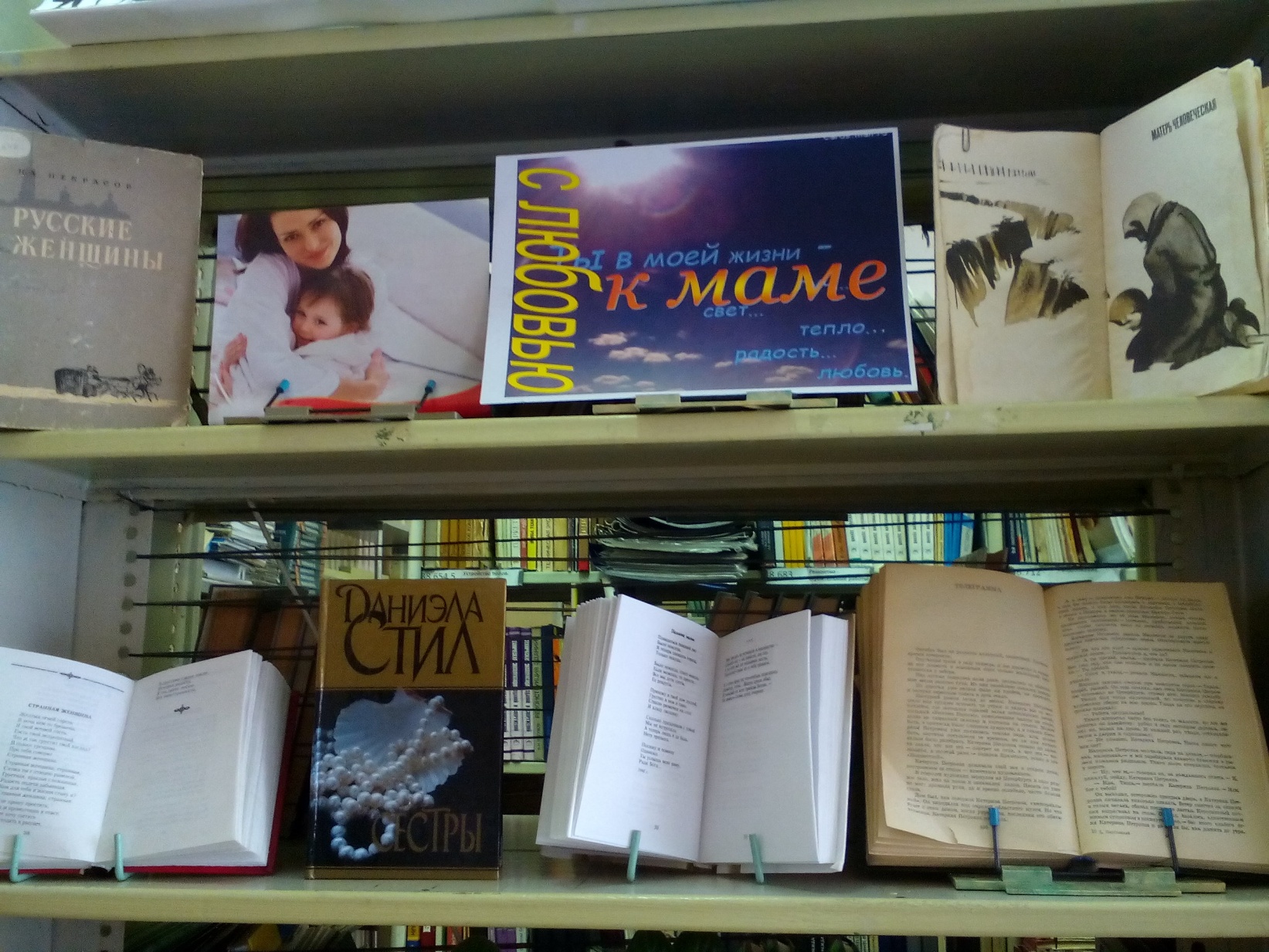 